R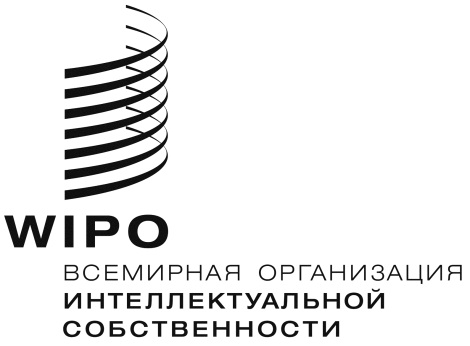 A/59/4оригинал:  английскийдата:  28 июня 2019 г.Ассамблеи государств – членов ВОИСПятьдесят девятая серия заседаний
Женева, 30 сентября –9 октября 2019 г.НАЗНАЧЕНИЕ ГЕНЕРАЛЬНОГО ДИРЕКТОРА В 2020 Г.Меморандум подготовлен СекретариатомВведение	Срок полномочий Генерального директора истекает 30 сентября 2020 г.  В настоящем меморандуме приводятся организационно-правовые положения, касающиеся выдвижения кандидатур и назначения генеральных директоров ВОИС, и «Процедуры выдвижения кандидатур и назначения генеральных директоров ВОИС», принятые Генеральной Ассамблеей ВОИС в 1998 г. (процедуры 1998 г.).  Что касается процедур 1998 г., то в настоящем меморандуме рассматривается предписанный в них график процедурных шагов и по причинам, более подробно изложенным ниже, предлагается принять две поправки, необходимые для обеспечения того, чтобы такие процедуры продолжали обеспечивать достаточную гибкость и устойчивость в их применении к будущим выборам генеральных директоров.  Кроме того, с учетом одной отличительной особенности этого графика в применении к нынешнему процессу выборов, в настоящем меморандуме предлагается одноразовое отступление от этих процедур.  Настоящий меморандум завершается изложением графика осуществления процедурных шагов. Организационно-правовые положения	Конвенция, учреждающая Всемирную организацию интеллектуальной собственности (Конвенция ВОИС), содержит следующие положения о выдвижении кандидатур и назначении Генерального директора. 	Выдвижение кандидатурСтатья 8(3)«Координационный комитет:	…(v)	до истечения срока полномочий Генерального Директора или когда пост Генерального Директора становится вакантным, представляет кандидата для назначения его на этот пост Генеральной Ассамблеей; если Генеральная Ассамблея не назначит этого кандидата, Координационный комитет представляет другого кандидата; эта процедура повторяется до тех пор, пока, наконец, кандидат не будет назначен Генеральной Ассамблеей»; 	НазначениеСтатья 6(2)«Генеральная Ассамблея:	(i)	назначает Генерального Директора по представлению Координационного комитета»;Статья 6(3)«(g)	Для назначения Генерального Директора … необходимое большинство голосов должно быть достигнуто не только в Генеральной Ассамблее, но также в Ассамблее Парижского союза и Ассамблее Бернского союза». Кроме того, в Конвенции ВОИС содержится следующее положение о назначении заместителей Генерального директора:	Статья 9(7)«Генеральный Директор назначает персонал, необходимый для эффективного выполнения задач Международного бюро. Он назначает Заместителей Генерального Директора после одобрения Координационного комитета. …» Процедурные шаги	На сессии, состоявшейся в сентябре 1998 г., Генеральная Ассамблея ВОИС приняла процедуры 1998 г. Процедуры 1998 г. изложены в приложении I к настоящему меморандуму. 	Первым из процедурных шагов является рассылка Председателем Координационного комитета ВОИС циркулярного письма всем государствам – членам ВОИС с предложением выдвинуть кандидатуру гражданина своей страны на должность Генерального директора ВОИС.  Это циркулярное письмо будет разослано 30 сентября 2019 г.  Копия этого письма содержится в приложении II к настоящему меморандуму. 	Процедуры, принятые в 1998 г., предусматривают, что «сессия Генеральной Ассамблеи ВОИС, которая должна назначить Генерального директора по представлению Координационного комитета, созывается не ранее, чем за три месяца и не позднее, чем за один месяц до истечения срока полномочий Генерального директора, оставляющего свою должность» (см. последний пункт приложения I). 	Нынешний срок полномочий уходящего Генерального директора истекает 30 сентября 2020 г.  Соответственно, если применить указанное выше положение, то Генеральная Ассамблея должна будет собраться не ранее 30 июня и не позднее 30 августа 2020 г. для назначения Генерального директора. 	Помимо этого, в контексте выборов Генерального директора в 2014 г. Координационный комитет одобрил изменение касательно срока полномочий заместителей Генерального директора (ЗГД) и помощников Генерального директора (ПГД), с тем чтобы он совпадал с мандатом Генерального директора.  Соответственно, сроки полномочий уходящих ЗГД и ПГД сейчас также истекают 30 сентября 2020 г.  С учетом этого изменения и чтобы предоставить достаточно времени для завершения всего процесса назначения ЗГД и ПГД (включая время, необходимое для публикации объявлений о вакансиях, внутренней и, потенциально, внешней оценки кандидатов, проведения дополнительной внеочередной сессии Консультативного комитета для одобрения кандидатов на должности ЗГД и вынесения рекомендаций о назначении кандидатов на должности ПГД) до их вступления в должность 1 октября 2020 г., предлагается внести поправки в процедуры 1998 г., как это указано ниже. 	Следует напомнить, что в 2013 и 2002 гг. государства-члены также утверждали изменения в графике процедурных шагов, предусмотренных в процедурах 1998 г., специально для того, чтобы Генеральный директор мог своевременно предложить кандидатуры для назначения на должности ЗГД и ПГД, дабы упростить процесс перехода от одной группы старших руководителей (ГСР) к другой.  Они делали это, однако, на основе одноразовых отступлений от процедур 1998 г.  В настоящее время, учитывая необходимость устойчивой гибкости в процедурах, дабы они оставались применимыми к выборам 2020 г. и к последующим выборам, предлагается внести поправки в процедуры 1998 г., вместо того, чтобы исходить из отступлений ad hoc из процедур, которые были приняты более двух десятилетий назад и которые уже не пригодны для использования. 	Следует также напомнить, что в документе о назначении Генерального директора в 2014 г., который был представлен Генеральной Ассамблее в 2013 г., уже было предусмотрено, что Секретариат внесет на рассмотрение Генеральной Ассамблеей на одной из будущих сессий новое предложение о процедурах выборов в целях официального закрепления «положения о заблаговременном проведении сессии Генеральной Ассамблеи с целью предоставить вновь назначаемому Генеральному директору достаточно времени для проведения консультаций и выдвижения кандидатур на должности членов группы старших руководителей, чтобы обеспечить наличие этой группы к моменту начала мандата нового Генерального директора.  Данное предложение позволит избежать необходимости делать какие-либо отступления в будущем» (эмфаза добавлена).  Ввиду того, что сроки полномочий ЗГД и ПГД, уходящих со своих должностей, истекают в дату, которая наступит раньше, чем при предыдущих выборах, необходимость внесения поправок в процедуры 1998 г. сейчас стала еще более настоятельной. Поправки к процедурам 1998 г.	Соответственно, чтобы можно было планировать проведение заседаний в соответствии с новым, более гибким графиком, рекомендуется внести поправки в процедуры 1998 г., результатом которых станут новые процедуры 2019 г., изложенные в приложении III.  В этой связи предлагаемые новые процедуры 2019 г. могли бы предусмотреть период по крайней мере в четыре месяца после назначения Генерального директора для реализации требующихся переходных мер, которые будут включать время, необходимое вновь избранному Генеральному директору для формирования группы ЗГД и ПГД, а также для проведения любых необходимых брифингов по вопросам существа.  Этого можно достичь путем внесения поправки в положение, касающееся сроков созыва сессии Генеральной Ассамблеи для назначения Генерального директора, как-то:Поправка, касающаяся сроков созыва сессии Генеральной Ассамблеи Нынешнее положение«Сессия Генеральной Ассамблеи ВОИС, которая должна назначить Генерального директора по представлению Координационного комитета, созывается не ранее, чем за три месяца и не позднее, чем за один месяц до истечения срока полномочий Генерального директора, оставляющего свою должность».Положение с внесенной в него поправкой«Сессия Генеральной Ассамблеи ВОИС, которая должна назначить Генерального директора по представлению Координационного комитета, созывается не ранее, чем за шесть месяцев и не позднее, чем за четыре месяца до истечения срока полномочий Генерального директора, оставляющего свою должность».	Поскольку сроки созыва сессии Генеральной Ассамблеи для назначения Генерального директора будут перенесены на более раннее время, предлагается также соответствующим образом изменить сроки созыва заседания Координационного комитета.  Иными словами, поскольку в соответствии с процедурами 1998 г. сроки созыва заседания Координационного комитета зависят по времени от сроков созыва сессии Генеральной Ассамблеи, предлагается внести схожую поправку в соответствующее положение, касающееся Координационного комитета, как-то:Поправка, касающаяся сроков созыва заседания Координационного комитетаНынешнее положение«Не ранее, чем за шесть и не позднее, чем за пять месяцев до заседания Генеральной Ассамблеи ВОИС, которая должна назначить Генерального директора по представлению Координационного комитета, созывается заседание Координационного комитета с целью выдвижения кандидатуры на должность Генерального директора». Положение с внесенной в него поправкой«Не ранее, чем за три месяца и не позднее, чем за два месяца до заседания Генеральной Ассамблеи ВОИС, которая должна назначить Генерального директора по представлению Координационного комитета, созывается заседание Координационного комитета с целью выдвижения кандидатуры на должность Генерального директора». Одноразовое отступление от процедур 1998 г.	Предлагаемые новые процедуры 2019 г. не вступят в силу до их одобрения Генеральной Ассамблеей ВОИС на ее пятьдесят первой сессии и Координационным комитетом ВОИС на его семьдесят шестой сессии, после чего – если и когда они будут одобрены – они будут определять оставшуюся часть процесса, касающегося выдвижения кандидатуры и назначения генеральных директоров в ходе выборов 2020 г. и последующих выборов.  Вместе с тем начало этого процесса, а именно рассылка циркуляра государствам-членам с предложением представить кандидатуры, должно произойти до того, как Генеральная Ассамблея и Координационный комитет будут иметь возможность рассмотреть и одобрить эти новые процедуры.  Минимальный промежуток времени, разрешенный согласно (применимым в настоящее время) процедурам 1998 г., между рассылкой циркуляра и заседанием Координационного комитета для выдвижения кандидатуры для назначения на должность Генерального директора, составляет шесть месяцев.  В общем плане шестимесячный период остается разумным и обоснованным, и поэтому к этому конкретному положению не предлагается никакой поправки.  Однако, чтобы реализовать нынешний график с двумя поправками, предложенными выше, предлагается прибегнуть к одноразовому отступлению от процедур в том, что касается этого минимального разрешенного промежутка времени, то есть разрешить пять месяцев вместо требующихся шести. Нынешнее положение«По крайней мере за шесть месяцев до заседания Координационного комитета, которое должно быть созвано в целях выдвижения кандидата для назначения на должность Генерального директора, Председатель Координационного комитета направляет всем государствам-членам ВОИС циркулярное письмо с предложением представить какого-либо гражданина в качестве кандидата на должность Генерального директора ВОИС».Одноразовое отступление«По крайней мере за пять месяцев до заседания Координационного комитета, которое должно быть созвано в целях выдвижения кандидата для назначения на должность Генерального директора, Председатель Координационного комитета направляет всем государствам-членам ВОИС циркулярное письмо с предложением представить какого-либо гражданина в качестве кандидата на должность Генерального директора ВОИС».График	С учетом двух предложенных выше поправок и одноразового отступления предлагаемый соответствующий график – после рассылки 30 сентября 2019 г. циркуляра с предложением представить кандидатуры – выглядит следующим образом:	Генеральной Ассамблее ВОИС, Координационному комитету ВОИС и Ассамблеям Парижского и Бернского союзов, каждому в той степени, в какой это его касается, предлагается:принять к сведению рассылку циркулярного письма, содержащегося в приложении II;внести поправки в «Процедуры выдвижения кандидатур и назначения генеральных директоров ВОИС» 1998 г., изложенные в пунктах 10 и 11 настоящего документа, в целях подготовки новых «Процедур выдвижения кандидатур и назначения генеральных директоров ВОИС» 2019 г., содержащихся в приложении III;принять одноразовое отступление от «Процедур выдвижения кандидатур и назначения генеральных директоров ВОИС» 1998 г., изложенное в пункте 12 настоящего документа, в целях созыва Координационного комитета ВОИС 5 и 6 марта 2020 г.;одобрить созыв Генеральной Ассамблеи ВОИС, Ассамблеи Парижского союза и Ассамблеи Бернского союза 7 и 8 мая 2020 г.;одобрить график процедурных шагов, изложенный в пункте 13.[Приложения следуют]A/59/4ПРИЛОЖЕНИЕ IПРОЦЕДУРЫ ВЫДВИЖЕНИЯ КАНДИДАТУР И НАЗНАЧЕНИЯ ГЕНЕРАЛЬНЫХ ДИРЕКТОРОВ ВОИС Порядок объявления открывающейся вакансии и представления кандидатур1.	По крайней мере за шесть месяцев до заседания Координационного комитета, которое должно быть созвано в целях выдвижения кандидата для назначения на должность Генерального директора, Председатель Координационного комитета направляет всем государствам-членам ВОИС циркулярное письмо с предложением представить какого-либо гражданина в качестве кандидата на должность Генерального директора ВОИС. 2.	Вместе с кандидатурой, представляемой государством-членом, направляется биографическая справка кандидата. 3.	В направляемом Председателем Координационного комитета циркулярном письме с предложением представить кандидатуры указывается точное время (женевское) и дата крайнего срока представления кандидатур.  Этот срок наступает через три месяца после даты направления циркулярного письма. 4.	Председатель Координационного комитета при содействии Международного бюро уведомляет все государства-члены о различных выдвинутых кандидатурах в момент их представления.  Сразу после наступления крайнего срока представления кандидатур Председатель в одном общем уведомлении сообщает государствам-членам обо всех представленных кандидатурах. 5.	Не ранее, чем за шесть и не позднее, чем за пять месяцев до заседания Генеральной Ассамблеи ВОИС, которая должна назначить Генерального директора по представлению Координационного комитета, созывается заседание Координационного комитета с целью выдвижения кандидатуры на должность Генерального директора. 6.	Председатель Координационного комитета сообщает всем государствам-членам о решении Комитета сразу после его принятия. Порядок представления Координационным комитетом кандидатур на должность Генерального директора I.	Общие принципы1.	Выбор кандидатур на должность Генерального директора осуществляется при полном уважении достоинства кандидатов и представляющих их стран, а также при соблюдении транспарентности самого процесса представления. 2.	Выдвижение кандидатур на должность Генерального директора должно, по возможности, осуществляться путем консенсуса. Это облегчает назначение Генерального директора Генеральной Ассамблеей.  Однако следует признать, что для достижения консенсуса по вопросу выдвижения кандидатур, вероятно, будет необходимо голосование. 3.	Усилия по выдвижению кандидата посредством проведения консультаций, ведущих к достижению консенсуса, приветствуются на всех этапах процесса отбора, однако такие усилия не должны приводить к неоправданным задержкам в процессе принятия решения. II.	Право голоса 	Настоящим устанавливается, что для целей выдвижения Координационным комитетом кандидатуры на должность Генерального директора голосовать могут все члены Координационного комитета за исключением ассоциированных членов. III.	Процесс принятия решений1.	В случае наличия более трех кандидатов перед проведением официального голосования может проводиться оценка уровня относительной поддержки кандидатов с помощью процедуры предварительного рейтингового голосования.  При проведении предварительного голосования каждый член Координационного комитета, имеющий право голоса, должен расположить в порядке предпочтения двух кандидатов из списка кандидатов, содержащегося в бюллетене для голосования.  Процедура голосования при этом является закрытой.  Если число кандидатов не превышает трех, процедуры, изложенные в настоящем и следующем пунктах, не применяются. 2.	Официальное закрытое голосование проводится в несколько этапов, перед каждым из которых направляется соответствующее предварительное уведомление, с целью постепенного сокращения числа кандидатов до ограниченного списка из трех кандидатов.  После каждого этапа голосования кандидат, получивший наименьшее число голосов, теряет право участвовать в следующем этапе голосования.  Однако при наличии большого числа кандидатов, в целях оптимизации процесса голосования может приниматься решение о том, что право участвовать в следующем этапе голосования теряют два или три кандидата, получившие наименьшее число голосов.  Точное количество кандидатов, теряющих право участвовать в следующем этапе голосования, определяется для каждого этапа Председателем после проведения консультаций с учетом числа кандидатов, остающихся на данный момент. Принципиально голосование должно проходить в духе, который отражен в следующем наглядном примере, предполагающем наличие условно десяти кандидатов.  После первого этапа официального голосования с участием всех десяти кандидатов к участию в следующих этапах голосования допускаются семь кандидатов, получивших наибольшее число голосов.  После второго этапа официального голосования к участию в дальнейших этапах голосования допускаются пять кандидатов, получивших наибольшее число голосов. После третьего этапа официального голосования определяется ограниченный список из трех кандидатов, получивших наибольшее число голосов. 3.	Если в ходе консультаций, проводимых на основе ограниченного списка из трех кандидатов, прогресса добиться не удается, процесс голосования возобновляется.  После проведения голосования по кандидатам, фигурирующим в ограниченном списке, число кандидатов для участия в окончательном голосовании ограничивается двумя кандидатами, получившими наибольшее число голосов.  Затем, самое позднее в последний день своей сессии, Координационный комитет принимает окончательное решение путем проведения голосования с участием двух кандидатов. 4.	Председатель Координационного комитета сообщает имя кандидата для назначения на должность Генерального директора Председателю Генеральной Ассамблеи. Назначение Генерального директораСессия Генеральной Ассамблеи ВОИС, которая должна назначить Генерального директора по представлению Координационного комитета, созывается не ранее, чем за три месяца и не позднее, чем за один месяц до истечения срока полномочий Генерального директора, оставляющего свою должность. [Приложение II следует]A/59/4ПРИЛОЖЕНИЕ IIЦиркулярное письмо с предложением представить кандидатов на должность Генерального директора, которое должно быть направлено государствам-членам ВОИСC. N ----Председатель Координационного комитета Всемирной организации интеллектуальной собственности (ВОИС) свидетельствует свое уважение Министру иностранных дел и имеет честь сообщить правительству каждого государства-члена ВОИС следующее:Срок полномочий Генерального директора ВОИС г-на Фрэнсиса Гарри истекает 
30 сентября 2020 г.В соответствии с положениями Конвенции, учреждающей Всемирную организацию интеллектуальной собственности, и в соответствии с процедурами выдвижения кандидатур и назначения генеральных директоров ВОИС, принятыми Генеральной Ассамблеей ВОИС в сентябре 1998 г., в задачу Координационного комитета ВОИС в ходе внеочередной сессии, дата которой будет определена решением Координационного комитета, принятым на его семьдесят шестой (50-й очередной) сессии, будет входить представление кандидатуры для назначения Генеральной Ассамблеей ВОИС в качестве Генерального директора.  Решение о такой кандидатуре будет принято Генеральной Ассамблеей ВОИС на ее следующей сессии в 2020 г. после выдвижения кандидатуры Координационным комитетом.Правительство любого государства-члена ВОИС при желании может предложить имя одного из своих граждан в качестве кандидата для выдвижения Координационным комитетом ВОИС.  Каждое предложение, к которому прилагается биография предлагаемого лица, должно быть направлено Председателю Координационного комитета ВОИС по адресу ВОИС в Женеве Министром иностранных дел государства-члена, вносящего предложение.  Предложения должны быть получены ВОИС до 17 ч.00 м. понедельника, 30 декабря 2019 г.30 сентября 2019 г.[Приложение III следует]A/59/4ПРИЛОЖЕНИЕ IIIПРЕДАЛАГАЕМЫЕ НОВЫЕ ПРОЦЕДУРЫ ВЫДВИЖЕНИЯ КАНДИДАТУР И НАЗНАЧЕНИЯ ГЕНЕРАЛЬНЫХ ДИРЕКТОРОВ ВОИС Порядок объявления открывающейся вакансии и представления кандидатур1.	По крайней мере за шесть месяцев до заседания Координационного комитета, которое должно быть созвано в целях выдвижения кандидата для назначения на должность Генерального директора, Председатель Координационного комитета направляет всем государствам-членам ВОИС циркулярное письмо с предложением представить какого-либо гражданина в качестве кандидата на должность Генерального директора ВОИС. 2.	Вместе с кандидатурой, представляемой государством-членом, направляется биографическая справка кандидата. 3.	В направляемом Председателем Координационного комитета циркулярном письме с предложением представить кандидатуры указывается точное время (женевское) и дата крайнего срока представления кандидатур.  Этот срок наступает через три месяца после даты направления циркулярного письма. 4.	Председатель Координационного комитета при содействии Международного бюро уведомляет все государства-члены о различных выдвинутых кандидатурах в момент их представления.  Сразу после наступления крайнего срока представления кандидатур Председатель в одном общем уведомлении сообщает государствам-членам обо всех представленных кандидатурах. 5.	Не ранее, чем за три месяца и не позднее, чем за два месяца до заседания Генеральной Ассамблеи ВОИС, которая должна назначить Генерального директора по представлению Координационного комитета, созывается заседание Координационного комитета с целью выдвижения кандидатуры на должность Генерального директора. 6.	Председатель Координационного комитета сообщает всем государствам-членам о решении Комитета сразу после его принятия. Порядок представления Координационным комитетом кандидатур на должность Генерального директора I.	Общие принципы1.	Выбор кандидатур на должность Генерального директора осуществляется при полном уважении достоинства кандидатов и представляющих их стран, а также при соблюдении транспарентности самого процесса представления. 2.	Выдвижение кандидатур на должность Генерального директора должно, по возможности, осуществляться путем консенсуса. Это облегчит назначение Генерального директора Генеральной Ассамблеей.  Однако следует признать, что для достижения консенсуса по вопросу выдвижения кандидатур, вероятно, будет необходимо голосование. 3.	Усилия по выдвижению кандидата посредством проведения консультаций, ведущих к достижению консенсуса, приветствуются на всех этапах процесса отбора, однако такие усилия не должны приводить к неоправданным задержкам в процессе принятия решения. II.	Право голоса	Настоящим устанавливается, что для целей выдвижения Координационным комитетом кандидатуры на должность Генерального директора голосовать могут все члены Координационного комитета за исключением ассоциированных членов. III.	Процесс принятия решений1.	В случае наличия более трех кандидатов перед проведением официального голосования может проводиться оценка уровня относительной поддержки кандидатов с помощью процедуры предварительного голосования.  При проведении предварительного голосования каждый член Координационного комитета, имеющий право голоса, должен расположить в порядке предпочтения двух кандидатов из списка кандидатов, содержащегося в бюллетене для голосования.  Процедура голосования при этом является закрытой.  Если число кандидатов не превышает трех, процедуры, изложенные в настоящем и следующем пунктах, не применяются. 2.	Официальное закрытое голосование проводится в несколько этапов, перед каждым из которых направляется соответствующее предварительное уведомление, с целью постепенного сокращения числа кандидатов до ограниченного списка из трех кандидатов.  После каждого этапа голосования кандидат, получивший наименьшее число голосов, теряет право участвовать в следующем этапе голосования.  Однако при наличии большого числа кандидатов, в целях оптимизации процесса голосования может приниматься решение о том, что право участвовать в следующем этапе голосования теряют два или три кандидата, получившие наименьшее число голосов.  Точное количество кандидатов, теряющих право участвовать в следующем этапе голосования, определяется для каждого этапа Председателем после проведения консультаций с учетом числа кандидатов, остающихся на данный момент. Принципиально голосование должно проходить в духе, который отражен в следующем наглядном примере, предполагающем наличие условно 10 кандидатов: после первого этапа официального голосования с участием всех 10 кандидатов к участию в следующих этапах голосования допускаются семь кандидатов, получивших наибольшее число голосов.  После второго этапа официального голосования к участию в дальнейших этапах голосования допускаются пять кандидатов, получивших наибольшее число голосов. После третьего этапа официального голосования определяется ограниченный список из трех кандидатов, получивших наибольшее число голосов. 3.	Если в ходе консультаций, проводимых на основе ограниченного списка из трех кандидатов, прогресса добиться не удается, процесс голосования возобновляется.  После проведения голосования по кандидатам, фигурирующим в ограниченном списке, число кандидатов для участия в окончательном голосовании ограничивается двумя кандидатами, получившими наибольшее число голосов.  Затем, самое позднее в последний день своей сессии, Координационный комитет принимает окончательное решение путем проведения голосования с участием двух кандидатов. 4.	Председатель Координационного комитета сообщает имя кандидата для назначения на должность Генерального директора Председателю Генеральной Ассамблеи. Назначение Генерального директора	Сессия Генеральной Ассамблеи ВОИС, которая должна назначить Генерального директора по представлению Координационного комитета, созывается не ранее, чем за шесть месяцев и не позднее, чем за четыре месяца до истечения срока полномочий Генерального директора, оставляющего свою должность. [Конец приложения III и документа]30 декабря 2019 г.:Крайний срок для представления кандидатур.5 и 6 марта 2020 г.:Внеочередная сессия Координационного комитета для выдвижения кандидатуры на должность Генерального директора.7 и 8 мая 2020 г.:Внеочередные сессии Генеральной Ассамблеи, Ассамблеи Парижского союза и Ассамблеи Бернского союзов для назначения Генерального директора.